中国潜水打捞行业协会文件中国潜水打捞行业协会发布团体标准公告（2019年第1号）根据《中国潜水打捞行业协会团体标准建设管理办法》的要求，经2018年12月11日中国潜水打捞行业协会二届六次理事会审议通过，批准发布如下两项团体标准，并推荐实施。具体名称及编号情况如下：1．T/CDSA 103.3-2019生命支持员培训要求2．T/CDSA 103.4-2019生命支持员适任能力评估要求特此公告。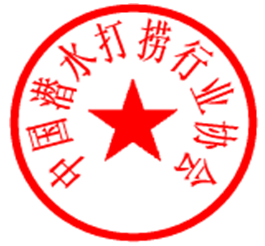 	  中国潜水打捞行业协会			2019年4月12日				